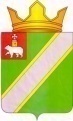 ПОСТАНОВЛЕНИЕадминистрации Путинского сельского поселенияВерещагинского района Пермского края12.07.2017  					                                                                       № 73Об утверждении Правил определения требований к закупаемым муниципальными органами, их подведомственными казенными и бюджетными учреждениями отдельным видам товаров, работ, услуг (в том числе предельные цены товаров, работ, услуг) В соответствии с пунктом 2 части 4 статьи 19 Федерального закона от 5 апреля 2013 г. № 44-ФЗ «О контрактной системе в сфере закупок товаров, работ, услуг для обеспечения государственных и муниципальных нужд» и Постановлением Правительства Российской Федерации от 2 сентября 2015 г. № 926 «Об утверждении Общих правил определения требований к закупаемым заказчиками отдельным видам товаров, работ, услуг (в том числе предельных цен товаров, работ, услуг), руководствуясь пунктом 4 статьи 28 Устава Путинского сельского поселения Верещагинского района Пермского края ПОСТАНОВЛЯЮ:1. Утвердить прилагаемые Правила определения требований к закупаемым муниципальными органами, их подведомственными казенными и бюджетными учреждениями отдельным видам товаров, работ, услуг (в том числе предельные цены товаров, работ, услуг).2. Обнародовать настоящее постановление путем его размещения в подписках, находящихся в библиотеках с. Путино и п. Бородулино и на специальном стенде в помещении администрации, разместить в сети Интернет на официальном сайте Администрации Верещагинского муниципального района Пермского края (veradm.ru)  и в Единой информационной системе в сфере закупок (zakupki.gov.ru).3. Контроль исполнения настоящего постановления оставляю за собой.И.о. главы Путинского сельского поселения                                   В.И. ОвчинниковУТВЕРЖДЕНЫпостановлением администрацииПутинского сельского поселенияВерещагинского района Пермского краяот 12.07.2017 года № 73Правила определения требований к закупаемым муниципальными органами, их подведомственными казенными и бюджетными учреждениями отдельным видам товаров, работ, услуг (в том числе предельные цены товаров, работ, услуг) 1. Настоящие Правила устанавливают порядок определения требований к закупаемым муниципальными органами, их подведомственными казенными и бюджетными учреждениями отдельным видам товаров, работ, услуг (в том числе предельных цен товаров, работ, услуг).2. Муниципальные органы  утверждают определенные в соответствии с настоящими Правилами требования к закупаемым ими и их подведомственными казенными и бюджетными учреждениями отдельным видам товаров, работ, услуг, включающие перечень отдельных видов товаров, работ, услуг, их потребительские свойства (в том числе качество) и иные характеристики (в том числе предельные цены товаров, работ, услуг) (далее – ведомственный перечень).Ведомственный перечень составляется по форме согласно приложению № 1 к настоящим Правилам на основании обязательного перечня отдельных видов товаров, работ, услуг, в отношении которых определяются требования к их потребительским свойствам (в том числе качеству) и иным характеристикам (в том числе предельные цены товаров, работ, услуг), предусмотренного приложением № 2 к настоящим Правилам (далее – обязательный перечень).В отношении отдельных видов товаров, работ, услуг, включенных в обязательный перечень, в ведомственном перечне определяются их потребительские свойства (в том числе качество) и иные характеристики (в том числе предельные цены указанных товаров, работ, услуг), если указанные свойства и характеристики не определены в обязательном порядке.Муниципальные органы в ведомственном перечне определят значения характеристик (свойств) отдельных видов товаров, работ, услуг (в том числе предельные цены товаров, работ, услуг), включенных в обязательный перечень, в случае, если в обязательном перечне не определены значения таких характеристик (свойств) (в том числе предельные цены товаров, работ, услуг3. Отдельные виды товаров, работ, услуг, не включенные в обязательный перечень, подлежат включению в ведомственный перечень при условии, если средняя арифметическая сумма значений следующих критериев превышает 20 процентов:3.1. доля расходов муниципальных органов и их подведомственных муниципальных казенных и бюджетных учреждений на приобретение отдельного вида товаров, работ, услуг для обеспечения муниципальных нужд за отчетный финансовый год в общем  объеме расходов этих муниципальных органов и их подведомственных муниципальных казенных и бюджетных учреждений на приобретение товаров, работ, услуг за отчетный финансовый год;3.2. доля контрактов муниципальных органов и их подведомственных муниципальных казенных и бюджетных учреждений на приобретение отдельного вида товаров, работ, услуг, заключенных в отчетном финансовом году, в общем количестве контрактов этих муниципальных органов и их подведомственных муниципальных казенных и бюджетных учреждений на приобретение товаров, работ, услуг, заключенных в отчетном финансовом году.4. Муниципальные органы при включении в ведомственный перечень отдельных видов товаров, работ, услуг, не указанных в обязательном перечне, применяют установленные пунктом 3 настоящих Правил критерии, исходя из определения их значений в процентном отношении к объему осуществляемых муниципальными органами и их подведомственными казенными и бюджетными учреждениями закупок.5. В целях формирования ведомственного перечня муниципальные органы вправе определять дополнительные критерии отбора отдельных видов товаров, работ, услуг и порядок их применения, не приводящие к сокращению значения критериев, установленных пунктом 3 настоящих Правил.6. Муниципальные органы при формировании ведомственного перечня вправе включить в него дополнительно:6.1. отдельные виды товаров, работ, услуг, не указанные в обязательном перечне и не соответствующие критериям, указанным в пункте 3 настоящих Правил;6.2. характеристики (свойства) товаров, работ, услуг, не включенные в обязательный перечень и не приводящие к необоснованным ограничениям количества участников закупки;6.3. значения количественных и (или) качественных показателей характеристик (свойств) товаров, работ, услуг, которые отличаются от значений, предусмотренных обязательным перечнем, и обоснование которых содержится в соответствующей графе приложения № 1 к настоящим Правилам, в том числе с учетом функционального назначения товара, под которым для целей настоящих Правил понимается цель и условия использования (применения) товара, позволяющие товару выполнять свое основное назначение, вспомогательные функции или определяющие универсальность применения товара (выполнение соответствующих функций, работ, оказание соответствующих услуг, территориальные, климатические факторы и другое).7. Значения потребительских свойств и иных характеристик (в том числе предельные цены) отдельных товаров, работ, услуг, включенных в ведомственный перечень, устанавливаются:7.1. с учетом категорий и (или) групп должностей работников муниципальных органов и их подведомственных казенных и бюджетных учреждений, если затраты на их приобретение в соответствии с требованиями к определению нормативных затрат на обеспечение функций муниципальных органов, в том числе их подведомственных казенных и бюджетных учреждений, утвержденными постановлением администрации Путинского сельского поселения Верещагинского района Пермского края (далее – требования к определению нормативных затрат), определяются с учетом категорий и (или) групп должностей работников;7.2. с учетом категорий и (или) групп должностей работников, если затраты на их приобретение в соответствии с требованиями к определению нормативных затрат не определяются с учетом категорий и (или) групп должностей работников, в случае принятия соответствующего решения муниципальных органов.8. Дополнительно включаемые в ведомственный перечень отдельные виды товаров, работ, услуг должны отличаться от указанных в обязательном перечне отдельных видов товаров, работ, услуг кодом товара, работы, услуги в соответствии с Общероссийским классификатором продукции по видам экономической деятельности.9. Предельные цены товаров, работ, услуг устанавливаются муниципальными органами в случае, если требованиями к определению нормативных затрат установлены нормативы цены на соответствующие товары, работы, услуги.10. Обязательный, ведомственный перечни товаров, работ, услуг подлежат пересмотру в случае:10.1. внесения изменений в нормативные правовые акты, иные документы, определяющие объем потребностей в определенном товаре, работе, услуге в результате изменения объемов и структуры нужд муниципальных органов, в том числе подведомственных им казенных и бюджетных учреждений;10.2. изменения структуры и характеристик потребительских свойств (функциональных характеристик) реализуемых на рынках товаров, работ, услуг (в результате модернизации производства, внедрения новых стандартов и технических регламентов, технических требований и т.п.);10.3. появления новых товаров, работ, услуг, которые могут более эффективно (с меньшими затратами) удовлетворять нужды муниципальных органов, в том числе подведомственных им казенных и бюджетных учреждений.Приложение № 1к Правилам определения требований к закупаемым муниципальными органами,их подведомственными казенными и бюджетнымиучреждениями отдельным видам товаров, работ, услуг(в том числе предельные цены товаров, работ, услуг)ФормаВедомственный перечень отдельных видов товаров, работ, услуг, их потребительские свойства (в том числе качество) и иные характеристики (в том числе предельные цены товаров, работ, услуг) к ним* Указывается  в случае установления характеристик, отличающихся от значений, содержащихся в обязательном перечне отдельных видов товаров, работ, услуг, в отношении которых определяются требования к их потребительским свойствам (в том числе качеству) и иным характеристикам (в том числе предельные цены товаров, работ, услуг).Приложение № 2к Правилам определения требований к закупаемым муниципальными органами,их подведомственными казенными и бюджетнымиучреждениями отдельным видам товаров, работ, услуг(в том числе предельные цены товаров, работ, услуг)Обязательный перечень отдельных видов товаров, работ, услуг, их потребительские свойства (в том числе качество) и иные характеристики (в том числе предельные цены товаров, работ, услуг) к ним№ п.п.Код по ОКДПНаименование отдельного вида товаров, работ, услугЕдиница измеренияЕдиница измеренияТребования к потребительским свойствам (в том числе качеству) и иным характеристикам, утвержденные постановлением администрации Путинского сельского поселения Верещагинского района Пермского краяТребования к потребительским свойствам (в том числе качеству) и иным характеристикам, утвержденные постановлением администрации Путинского сельского поселения Верещагинского района Пермского краяТребования к потребительским свойствам (в том числе качеству) и иным характеристикам, утвержденные заказчикомТребования к потребительским свойствам (в том числе качеству) и иным характеристикам, утвержденные заказчикомТребования к потребительским свойствам (в том числе качеству) и иным характеристикам, утвержденные заказчикомТребования к потребительским свойствам (в том числе качеству) и иным характеристикам, утвержденные заказчиком№ п.п.Код по ОКДПНаименование отдельного вида товаров, работ, услугкод по ОКЕИнаименованиехарактеристиказначение характеристикихарактеристиказначение характеристикиобоснование отклонения значения характеристики от утвержденной постановлением администрации Путинского сельского поселения Верещагинского района Пермского краяфункциональное назначение*Отдельные виды товаров, работ, услуг, включенные в перечень отдельных видов товаров, работ, услуг, предусмотренный приложением № 2 к Правилам определения требований к закупаемым муниципальными органами, их подведомственными казенными и бюджетными учреждениями отдельным видам товаров, работ, услуг (в том числе предельные цены товаров, работ, услуг), утвержденным постановлением администрации Путинского сельского поселения Верещагинского района Пермского краяОтдельные виды товаров, работ, услуг, включенные в перечень отдельных видов товаров, работ, услуг, предусмотренный приложением № 2 к Правилам определения требований к закупаемым муниципальными органами, их подведомственными казенными и бюджетными учреждениями отдельным видам товаров, работ, услуг (в том числе предельные цены товаров, работ, услуг), утвержденным постановлением администрации Путинского сельского поселения Верещагинского района Пермского краяОтдельные виды товаров, работ, услуг, включенные в перечень отдельных видов товаров, работ, услуг, предусмотренный приложением № 2 к Правилам определения требований к закупаемым муниципальными органами, их подведомственными казенными и бюджетными учреждениями отдельным видам товаров, работ, услуг (в том числе предельные цены товаров, работ, услуг), утвержденным постановлением администрации Путинского сельского поселения Верещагинского района Пермского краяОтдельные виды товаров, работ, услуг, включенные в перечень отдельных видов товаров, работ, услуг, предусмотренный приложением № 2 к Правилам определения требований к закупаемым муниципальными органами, их подведомственными казенными и бюджетными учреждениями отдельным видам товаров, работ, услуг (в том числе предельные цены товаров, работ, услуг), утвержденным постановлением администрации Путинского сельского поселения Верещагинского района Пермского краяОтдельные виды товаров, работ, услуг, включенные в перечень отдельных видов товаров, работ, услуг, предусмотренный приложением № 2 к Правилам определения требований к закупаемым муниципальными органами, их подведомственными казенными и бюджетными учреждениями отдельным видам товаров, работ, услуг (в том числе предельные цены товаров, работ, услуг), утвержденным постановлением администрации Путинского сельского поселения Верещагинского района Пермского краяОтдельные виды товаров, работ, услуг, включенные в перечень отдельных видов товаров, работ, услуг, предусмотренный приложением № 2 к Правилам определения требований к закупаемым муниципальными органами, их подведомственными казенными и бюджетными учреждениями отдельным видам товаров, работ, услуг (в том числе предельные цены товаров, работ, услуг), утвержденным постановлением администрации Путинского сельского поселения Верещагинского района Пермского краяОтдельные виды товаров, работ, услуг, включенные в перечень отдельных видов товаров, работ, услуг, предусмотренный приложением № 2 к Правилам определения требований к закупаемым муниципальными органами, их подведомственными казенными и бюджетными учреждениями отдельным видам товаров, работ, услуг (в том числе предельные цены товаров, работ, услуг), утвержденным постановлением администрации Путинского сельского поселения Верещагинского района Пермского краяОтдельные виды товаров, работ, услуг, включенные в перечень отдельных видов товаров, работ, услуг, предусмотренный приложением № 2 к Правилам определения требований к закупаемым муниципальными органами, их подведомственными казенными и бюджетными учреждениями отдельным видам товаров, работ, услуг (в том числе предельные цены товаров, работ, услуг), утвержденным постановлением администрации Путинского сельского поселения Верещагинского района Пермского краяОтдельные виды товаров, работ, услуг, включенные в перечень отдельных видов товаров, работ, услуг, предусмотренный приложением № 2 к Правилам определения требований к закупаемым муниципальными органами, их подведомственными казенными и бюджетными учреждениями отдельным видам товаров, работ, услуг (в том числе предельные цены товаров, работ, услуг), утвержденным постановлением администрации Путинского сельского поселения Верещагинского района Пермского краяОтдельные виды товаров, работ, услуг, включенные в перечень отдельных видов товаров, работ, услуг, предусмотренный приложением № 2 к Правилам определения требований к закупаемым муниципальными органами, их подведомственными казенными и бюджетными учреждениями отдельным видам товаров, работ, услуг (в том числе предельные цены товаров, работ, услуг), утвержденным постановлением администрации Путинского сельского поселения Верещагинского района Пермского краяОтдельные виды товаров, работ, услуг, включенные в перечень отдельных видов товаров, работ, услуг, предусмотренный приложением № 2 к Правилам определения требований к закупаемым муниципальными органами, их подведомственными казенными и бюджетными учреждениями отдельным видам товаров, работ, услуг (в том числе предельные цены товаров, работ, услуг), утвержденным постановлением администрации Путинского сельского поселения Верещагинского района Пермского краяДополнительный перечень отдельных видов товаров, работ, услуг, определенный муниципальными органами, в том числе их подведомственными казенными и бюджетными учреждениямиДополнительный перечень отдельных видов товаров, работ, услуг, определенный муниципальными органами, в том числе их подведомственными казенными и бюджетными учреждениямиДополнительный перечень отдельных видов товаров, работ, услуг, определенный муниципальными органами, в том числе их подведомственными казенными и бюджетными учреждениямиДополнительный перечень отдельных видов товаров, работ, услуг, определенный муниципальными органами, в том числе их подведомственными казенными и бюджетными учреждениямиДополнительный перечень отдельных видов товаров, работ, услуг, определенный муниципальными органами, в том числе их подведомственными казенными и бюджетными учреждениямиДополнительный перечень отдельных видов товаров, работ, услуг, определенный муниципальными органами, в том числе их подведомственными казенными и бюджетными учреждениямиДополнительный перечень отдельных видов товаров, работ, услуг, определенный муниципальными органами, в том числе их подведомственными казенными и бюджетными учреждениямиДополнительный перечень отдельных видов товаров, работ, услуг, определенный муниципальными органами, в том числе их подведомственными казенными и бюджетными учреждениямиДополнительный перечень отдельных видов товаров, работ, услуг, определенный муниципальными органами, в том числе их подведомственными казенными и бюджетными учреждениямиДополнительный перечень отдельных видов товаров, работ, услуг, определенный муниципальными органами, в том числе их подведомственными казенными и бюджетными учреждениямиДополнительный перечень отдельных видов товаров, работ, услуг, определенный муниципальными органами, в том числе их подведомственными казенными и бюджетными учреждениямихххххххххххх№ п.п.Код по ОКДПНаименование отдельных видов товаров, работ, услугТребования к потребительским свойствам (в том числе качеству) и иным характеристикам (в том числе предельные цены) отдельных видов товаров, работ, услугТребования к потребительским свойствам (в том числе качеству) и иным характеристикам (в том числе предельные цены) отдельных видов товаров, работ, услугТребования к потребительским свойствам (в том числе качеству) и иным характеристикам (в том числе предельные цены) отдельных видов товаров, работ, услугТребования к потребительским свойствам (в том числе качеству) и иным характеристикам (в том числе предельные цены) отдельных видов товаров, работ, услугТребования к потребительским свойствам (в том числе качеству) и иным характеристикам (в том числе предельные цены) отдельных видов товаров, работ, услугТребования к потребительским свойствам (в том числе качеству) и иным характеристикам (в том числе предельные цены) отдельных видов товаров, работ, услуг№ п.п.Код по ОКДПНаименование отдельных видов товаров, работ, услугнаименование характеристикиединица измеренияединица измерениязначение характеристикизначение характеристикизначение характеристики№ п.п.Код по ОКДПНаименование отдельных видов товаров, работ, услугнаименование характеристикикод по ОКЕИнаименованиедолжности муниципальной службыдолжности муниципальной службыработники, должности которых не отнесены к должностям муниципальной службы№ п.п.Код по ОКДПНаименование отдельных видов товаров, работ, услугнаименование характеристикикод по ОКЕИнаименованиевысшая муниципальная должность (глава сельского поселения)ведущая, старшая, младшая муниципальная должность работники, должности которых не отнесены к должностям муниципальной службы130.02.12Машины вычислительные электронные цифровые портативные массой не более 10 кг для автоматической обработки данных («лэптоты», «ноутбуки», «сабноутбуки»)Размер и тип экрана, вес, тип процессора, частота процессора, размер оперативной памяти, объем накопителя, тип жесткого диска, оптический привод, наличие модулей Wi-Fi,  Bluetooth, поддержка  3G (UMTS), тип видеоадаптера, время работы, операционная система, предустановленное программное обеспечение, предельная цена230.02.15Машины вычислительные электронные цифровые прочие, содержащие или не содержащие в одном корпусе одно или два из следующих устройств для автоматической обработки данных: запоминающие устройства, устройства ввода, устройства вывода.Пояснения по товару:Компьютеры персональные, настольные, рабочие станции выводаТип (моноблок/системный блок и монитор), размер экрана/монитора, тип процессора, частота процессора, размер оперативной памяти, объем накопителя, тип жесткого диска, оптический привод, тип видеоадаптера, операционная система, предустановленное программное обеспечение, предельная цена330.02.16Устройства ввода/вывода данных, содержащие (не содержащие) в одном корпусе запоминающие устройства Пояснение по товару; принтеры, сканеры, многофункциональные устройства (МФУ)Метод печати (струйный/лазерный – для принтера, МФУ),  разрешение сканирования (для сканера/МФУ), цветность (цветной/черно-белый), максимальный формат, скорость печати/сканирования, наличие дополнительных модулей и интерфейсов (сетевой интерфейс, устройство чтения карт памяти и т.д.)432.20.11Аппаратура передающая для радиосвязи, радиовещания и телевиденияПояснения по товару: мобильные телефоныТип устройства (телефон/смартфон), поддерживаемые стандарты, операционная система, время работы, метод управления (сенсорный/кнопочный), количество SIM-карт, наличие модулей и интерфейсов (Wi-Fi,  Bluetooth,USB. GPS), стоимость годового владения оборудованием (включая договоры технической поддержки, обслуживания, сервисные договоры) из расчета на одного абонента (одну единицу трафика) в течение всего срока службы, предельная цена383рубльне более 10 000 руб.не более 8 000 руб.564.20.13Услуги подвижной связиПояснение по услуге: услуги мобильной связиПредельная цена (ежемесячные расходы на одного служащего/работника)383рубльне более 500 рублей не более 300 рублей (ведущая, старшая должность), не более 200 руб. (младшая должность)634.10.22Автомобили легковыеМощность двигателя251лошадиная силане более 200не более 150634.10.22Автомобили легковыеПредельная цена383рубльне более 1 000 000 руб.не более 700 000 руб.736.11.11Мебель для сидения с металлическим каркасомМатериал (металл), обивочные материалыПредельное значение – искусственная кожа, возможные значения: мебельный (искусственный) мех, искусственная замша (микрофибра), ткань, нетканые материалыПредельное значение – искусственная кожа, возможные значения: мебельный (искусственный) мех, искусственная замша (микрофибра), ткань, нетканые материалыПредельное значение – искусственная кожа, возможные значения: мебельный (искусственный) мех, искусственная замша (микрофибра), ткань, нетканые материалы836.11.12Мебель для сидения с деревянным каркасомМатериал (вид древесины)Возможное значение – древесина хвойных и мягколиственных пород: береза, лиственница, сосна, ельВозможное значение – древесина хвойных и мягколиственных пород: береза, лиственница, сосна, ельВозможное значение – древесина хвойных и мягколиственных пород: береза, лиственница, сосна, ель836.11.12Мебель для сидения с деревянным каркасомОбивочные материалыПредельное значение – искусственная кожа; возможные значения: мебельный (искусственный) мех, искусственная замша (микрофибра), ткань, нетканые материалыПредельное значение – искусственная кожа; возможные значения: мебельный (искусственный) мех, искусственная замша (микрофибра), ткань, нетканые материалыПредельное значение – искусственная кожа; возможные значения: мебельный (искусственный) мех, искусственная замша (микрофибра), ткань, нетканые материалы936.12.12Мебель деревянная для офисов, административных помещений, учебных заведений, учреждений культуры и т.п.Материал (вид древесины)Возможное значение – древесина хвойных и мягколиственных пород Возможное значение – древесина хвойных и мягколиственных породВозможное значение – древесина хвойных и мягколиственных пород